E-Poster SpecificationsSubmit your e-poster in the given format before:  September 2, 2022 to ierg@lvpei.orgGeneral specificationsThe e-poster will be displayed on standard Portrait FormatFile format should be single JPEG in High Resolution (below 5 Mb file).Animation/movies/sounds will not be supported; please submit in a static JPEG only(Not GIF,PDF etc.)SIZE:E Poster should be Width 42 X Length 59.5 cms (Conference or Event poster) in size.59.5 cms42 cmsTips to designFor creating an e-poster, you can use this free online website www.canva.com Sign up with Google or Facebook, or with your own email and password.In the search box, search for ‘Conference poster’. From the options shown, you can either choose the templates, or choose from a blank template, and create your own poster by adding photos, text etc.Design specifications and guidelinesThe poster title should be displayed prominently at the top of the poster with the author& co-author name and affiliationsThe text should include (most likely as separate elements of the poster) Introduction, Aim, Methods, Results, Conclusion and Acknowledgements with appropriate imagesThe poster should be self-explanatory. Text should be brief and well organizedThe typeface chosen should be a simple and clear one (e.g.Helvetica font suggested)The correct font size depends greatly on the fonts used in the JPEG and the thumb rule shouldbe that if its visible well on the computer screen it shall be visible on the E-Poster Display Screen.Illustrations/images/photographs used in the E-poster should be enlarged enough to show relevant details.Color suggestions:When using light backgrounds (white, yellow, light blue) we suggest using dark fonts (black, navy blue, dark green).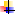 When using dark backgrounds (blue, purple) we suggest using light fonts (white, yellow, cyan).Avoid using red or green backgrounds as they are colors that are difficult to read.